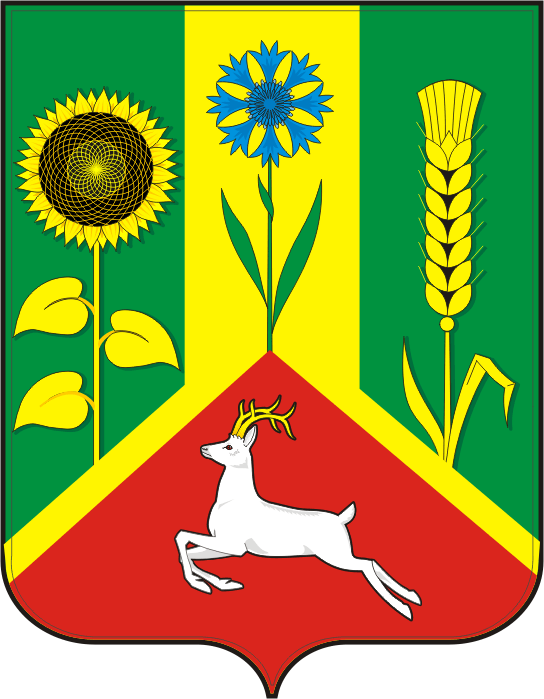 СОВЕТ ДЕПУТАТОВМУНИЦИПАЛЬНОГО ОБРАЗОВАНИЯВАСИЛЬЕВСКИЙ СЕЛЬСОВЕТСАРАКТАШСКОГО РАЙОНАОРЕНБУРГСКОЙ ОБЛАСТИЧЕТВЕРТЫЙ СОЗЫВР Е Ш Е Н И Е Внеочередного двадцать шестого заседания Совета депутатовВасильевского сельсовета Саракташского района четвёртого созыва21 июля  2023 г                            с. Васильевка                                   № 124О внесении изменений в решение Совета депутатов № 95 от 21.12.2022 года «О бюджете МО Васильевский сельсовет на 2023 год и плановый период 2024 и 2025 годов».(с изменениями от 24.03.2023 г. № 101)            На основании статей 12,132 Конституции Российской Федерации, статьи 9 Бюджетного кодекса Российской Федерации, статьи 35 Федерального закона от 06.10.2003 № 131-ФЗ «Об общих принципах организации местного самоуправления в Российской Федерации» и статьи 5 Устава Васильевского сельсовета                     Совета депутатов сельсовета РЕШИЛ:1.  Внести изменения   в решение Совета депутатов № 95 от 21.12.2022 года «О бюджете МО Васильевский сельсовет на 2023 и плановый период 2024 и 2025 годов » следующие изменения и дополнения:1.1. в пункте 1:а) в подпункте 1 слова «в сумме 8 922 500,00  рублей» заменить словами «в сумме  9 142 500,00  рублей»;б) в подпункте 2 слова «в сумме 11 583 896,43  рублей» заменить словами « в сумме 11 803 896,43 рублей»;1.2. Приложение 1 «Источники финансирования дефицита местного бюджета  на 2023 год на  плановый  период 2024 и 2025 годов» изложить в редакции согласно приложению №1 к настоящему решению.1.3.  Приложение 2 «Поступление доходов в  бюджет поселения по кодам видов доходов, подвидов доходов на 2023 год и на плановый период 2024, 2025 годов»   изложить в редакции согласно приложению №2 к настоящему решению.1.4. Приложение 3 «Распределение бюджетных ассигнований  бюджета поселения по разделам и подразделам классификации расходов бюджета на 2023 год  и на плановый период 2024 и 2025 годов» изложить в редакции согласно приложению №3 к настоящему решению.1.5. Приложение 4 «Распределение бюджетных ассигнований  бюджета поселения по разделам, подразделам, целевым статьям (муниципальным программам Васильевского сельсовета и непрограммным направлениям деятельности), группам и подгруппам видов расходов классификации расходов бюджета на 2023 год и на плановый период 2024 и 2025 годов» изложить в редакции согласно приложению №4 к настоящему решению.1.6. Приложение 5 «Ведомственная структура расходов бюджета поселения на 2023 год на  плановый  период 2024 и 2025 годов» изложить в редакции согласно приложению №5 к настоящему решению.1.7.   Приложение 6 «Распределение бюджетных ассигнований  бюджета поселения по целевым статьям, (муниципальным программам Васильевского сельсовета и не программным направлениям деятельности), разделам, подразделам, группам и подгруппам видов расходов классификации расходов на 2023 год на  плановый  период 2024 и 2025  года» изложить в редакции согласно приложению №6 к настоящему решению.1.8. Приложение 11 «Распределение межбюджетных трансфертов, передаваемых районному бюджету из бюджета Васильевского сельсовета на осуществление части полномочий по решению вопросов местного значения в соответствии с заключенными соглашениями на 2023 год и на плановый период 2024, 2025 годов дополнить таблицей 6 «Распределение межбюджетных трансфертов, передаваемых районному бюджету из бюджета Васильевского сельсовета на осуществление части переданных полномочий по подготовке документов и расчетов, необходимых для составления проектов бюджета, исполнения бюджета сельских поселений и полномочий по ведению бюджетного учета и формированию бюджетной отчетности на 2023 год и плановый период 2024, 2025 годов» согласно приложению № 7 к настоящему решению.1.9. Приложение 11 «Распределение межбюджетных трансфертов, передаваемых районному бюджету из бюджета Васильевского сельсовета на осуществление части полномочий по решению вопросов местного значения в соответствии с заключенными соглашениями на 2023 год и на плановый период 2024, 2025 годов дополнить таблицей 7 «Распределение межбюджетных трансфертов, передаваемых районному бюджету из бюджета Васильевского сельсовета на осуществление части переданных полномочий по организации в границах поселения водоснабжения, водоотведения на 2023 год и на плановый период 2024, 2025 годов» согласно приложению № 7 к настоящему решению.2.  Контроль за исполнением данного решения возложить на постоянную комиссию Совета депутатов сельсовета по бюджетной, налоговой и финансовой политике, собственности и экономическим вопросам, торговле и быту (Мурсалимов К.Х.).3. Настоящее решение вступает в силу со дня его опубликования, подлежит размещению на официальном сайте администрации Васильевского сельсовета Саракташского района в сети Интернет и распространяется на правоотношения, возникшие с 1 января 2023 года.Разослано: постоянной комиссии, прокуратуре района, на сайт, в дело.Председатель Совета депутатов сельсоветаГлава муниципального образования___________   М.А. Углов       ________   В.Н. ТихоновИсточники  финансирования дефицита  бюджета МО Васильевский сельсовет на 2023 год Источники  финансирования дефицита  бюджета МО Васильевский сельсовет на 2023 год Источники  финансирования дефицита  бюджета МО Васильевский сельсовет на 2023 год Источники  финансирования дефицита  бюджета МО Васильевский сельсовет на 2023 год Источники  финансирования дефицита  бюджета МО Васильевский сельсовет на 2023 год и на плановый период 2024 и 2025 годови на плановый период 2024 и 2025 годови на плановый период 2024 и 2025 годови на плановый период 2024 и 2025 годови на плановый период 2024 и 2025 годов(руб.)Код источника финансирования по КИВФ,КИВнФНаименование показателя2023 год2024 год2025 год000 01  00  00  00  00  0000  000ИСТОЧНИКИ ВНУТРЕННЕГО ФИНАНСИРОВАНИЯ ДЕФИЦИТОВ  БЮДЖЕТОВ2 661 396,430,000,00000 01  05  00  00  00  0000  000Изменение остатков средств на счетах по учету  средств бюджетов2 661 396,430,000,00000 01  05  00  00  00  0000  500Увеличение остатков средств бюджетов-9 142 500,00-8 424 500,00-8 541 400,00000 01  05  02  00  00  0000  500Увеличение прочих остатков средств бюджетов-9 142 500,00-8 424 500,00-8 541 400,00000 01  05  02  01  00  0000  510Увеличение прочих остатков денежных средств  бюджетов-9 142 500,00-8 424 500,00-8 541 400,00000 01  05  02  01  10  0000  510Увеличение прочих остатков денежных средств бюджетов сельских поселений-9 142 500,00-8 424 500,00-8 541 400,00000 01  05  00  00  00  0000  600Уменьшение остатков средств бюджетов11 803 896,438 424 500,008 541 400,00000 01  05  02  00  00  0000  600Уменьшение прочих остатков средств бюджетов11 803 896,438 424 500,008 541 400,00000 01  05  02  01  00  0000  610Уменьшение прочих остатков денежных средств  бюджетов11 803 896,438 424 500,008 541 400,00100 01  05  02  01  10  0000  610Уменьшение прочих остатков денежных средств бюджетов сельских поселений11 803 896,438 424 500,008 541 400,00Приложение № 2Приложение № 2к решению Совета депутатов Васильевского сельсовета от 21.07.2023.года  № 124к решению Совета депутатов Васильевского сельсовета от 21.07.2023.года  № 124к решению Совета депутатов Васильевского сельсовета от 21.07.2023.года  № 124к решению Совета депутатов Васильевского сельсовета от 21.07.2023.года  № 124к решению Совета депутатов Васильевского сельсовета от 21.07.2023.года  № 124к решению Совета депутатов Васильевского сельсовета от 21.07.2023.года  № 124Поступление доходов в  бюджет поселения по кодам видов доходов, подвидов доходов на 2023 год и на плановый период 2024, 2025 годовПоступление доходов в  бюджет поселения по кодам видов доходов, подвидов доходов на 2023 год и на плановый период 2024, 2025 годовПоступление доходов в  бюджет поселения по кодам видов доходов, подвидов доходов на 2023 год и на плановый период 2024, 2025 годовПоступление доходов в  бюджет поселения по кодам видов доходов, подвидов доходов на 2023 год и на плановый период 2024, 2025 годовПоступление доходов в  бюджет поселения по кодам видов доходов, подвидов доходов на 2023 год и на плановый период 2024, 2025 годов(руб.)Код бюджетной классификации Российской ФедерацииНаименование кода дохода бюджета2023 год2024 год2025 год000 10000000000000000НАЛОГОВЫЕ И НЕНАЛОГОВЫЕ ДОХОДЫ3 796 000,003 798 000,003 840 000,00000 10100000000000000НАЛОГИ НА ПРИБЫЛЬ, ДОХОДЫ1 045 000,001 075 000,001 125 000,00000 10102000010000110Налог на доходы физических лиц1 045 000,001 075 000,001 125 000,00000 10102010010000110Налог на доходы физических лиц с доходов, источником которых является налоговый агент, за исключением доходов, в отношении которых исчисление и уплата налога осуществляются в соответствии со статьями 227, 227.1 и 228 Налогового кодекса Российской Федерации1 043 000,001 073 000,001 123 000,00182 10102010011000110Налог на доходы физических лиц с доходов, источником которых является налоговый агент, за исключением доходов, в отношении которых исчисление и уплата налога осуществляются в соответствии со статьями 227, 227.1 и 228 Налогового кодекса Российской Федерации (сумма платежа (перерасчеты, недоимка и задолженность по соответствующему платежу,в том числе по отмененному) 1 043 000,001 073 000,001 123 000,00000 10102030010000110Налог на доходы физических лиц с доходов, полученных физическими лицами в соответствии со статьей 228 Налогового кодекса Российской Федерации2 000,002 000,002 000,0018210102030011000000    Налог на доходы физических лиц с доходов, полученных физическими лицами в соответствии со статьей 228 Налогового кодекса Российской Федерации (сумма платежа (перерасчеты, недоимка и задолженность по соответствующему платежу,в том числе по отмененному) 2 000,002 000,002 000,00000 10300000000000000НАЛОГИ НА ТОВАРЫ (РАБОТЫ, УСЛУГИ), РЕАЛИЗУЕМЫЕ НА ТЕРРИТОРИИ РОССИЙСКОЙ ФЕДЕРАЦИИ1 607 000,001 689 000,001 769 000,00000 10302000010000110Акцизы по подакцизным товарам (продукции), производимым на территории Российской Федерации1 607 000,001 689 000,001 769 000,00000 10302230010000110Доходы от уплаты акцизов на дизельное топливо, подлежащие распределению между бюджетами субъектов Российской Федерации и местными бюджетами с учетом установленных дифференцированных нормативов отчислений в местные бюджеты761 000,00806 000,00846 000,00182 10302231010000110Доходы от уплаты акцизов на дизельное топливо, подлежащие распределению между бюджетами субъектов Российской Федерации и местными бюджетами с учетом установленных дифференцированных нормативов отчислений в местные бюджеты (по нормативам, установленным Федеральным законом о федеральном бюджете в целях формирования дорожных фондов субъектов Российской Федерации)761 000,00806 000,00846 000,00000 10302240010000110Доходы от уплаты акцизов на моторные масла для дизельных и (или) карбюраторных (инжекторных) двигателей, подлежащие распределению между бюджетами субъектов Российской Федерации и местными бюджетами с учетом установленных дифференцированных нормативов отчислений в местные бюджеты5 000,006 000,006 000,00182 10302241010000110Доходы от уплаты акцизов на моторные масла для дизельных и (или) карбюраторных (инжекторных) двигателей, подлежащие распределению между бюджетами субъектов Российской Федерации и местными бюджетами с учетом установленных дифференцированных нормативов отчислений в местные бюджеты (по нормативам, установленным Федеральным законом о федеральном бюджете в целях формирования дорожных фондов субъектов Российской Федерации)5 000,006 000,006 000,00000 10302250010000110Доходы от уплаты акцизов на автомобильный бензин, подлежащие распределению между бюджетами субъектов Российской Федерации и местными бюджетами с учетом установленных дифференцированных нормативов отчислений в местные бюджеты941 000,00983 000,001 021 000,00182 10302251010000110Доходы от уплаты акцизов на автомобильный бензин, подлежащие распределению между бюджетами субъектов Российской Федерации и местными бюджетами с учетом установленных дифференцированных нормативов отчислений в местные бюджеты (по нормативам, установленным Федеральным законом о федеральном бюджете в целях формирования дорожных фондов субъектов Российской Федерации)941 000,00983 000,001 021 000,00000 10302260010000110Доходы от уплаты акцизов на прямогонный бензин, подлежащие распределению между бюджетами субъектов Российской Федерации и местными бюджетами с учетом установленных дифференцированных нормативов отчислений в местные бюджеты-100 000,00-106 000,00-104 000,00182 10302261010000110Доходы от уплаты акцизов на прямогонный бензин, подлежащие распределению между бюджетами субъектов Российской Федерации и местными бюджетами с учетом установленных дифференцированных нормативов отчислений в местные бюджеты (по нормативам, установленным Федеральным законом о федеральном бюджете в целях формирования дорожных фондов субъектов Российской Федерации)-100 000,00-106 000,00-104 000,00000 10500000000000000НАЛОГИ НА СОВОКУПНЫЙ ДОХОД95 000,0097 000,0097 000,00000 10500000000000100Налог, взимаемыйв связи с применением упрощенной системы налогооблажения5 000,005 000,005 000,00000 10501020010000110Налог, взимаемый с налогоплательщиков, выбравших в качестве объекта налогообложения доходы, уменьшенные на величину расходов50 000,0050 000,0050 000,00000 10501021010000110Налог, взимаемый с налогоплательщиков, выбравших в качестве объекта налогообложения доходы, уменьшенные на величину расходов50 000,0050 000,0050 000,0018210501021011000110Налог, взимаемый с налогоплательщиков, выбравших в качестве объекта налогообложения доходы, уменьшенные на величину расходов (в том числе минимальный налог, зачисляемый в бюджеты субъектов Российской Федерации (сумма платежа (перерасчеты, недоимка и задолженность по соответствующему платежу, в том числе по отмененному)50 000,0050 000,0050 000,00000 10503000010000110Единый сельскохозяйственный налог45 000,0047 000,0047 000,00000 10503010010000110Единый сельскохозяйственный налог45 000,0047 000,0047 000,00182 10503010011000110Единый сельскохозяйственный налог (сумма платежа (перерасчеты, недоимка и задолженность по соответствующему платежу, в том числе по отмененному)45 000,0047 000,0047 000,00000 10600000000000000НАЛОГИ НА ИМУЩЕСТВО914 000,00802 000,00714 000,00000 10601000000000110Налог на имущество физических лиц22 000,0022 000,0022 000,00000 10601030100000110Налог на имущество физических лиц, взимаемый по ставкам, применяемым к объектам налогообложения, расположенным в границах сельских поселений22 000,0022 000,0022 000,00182 10601030101000110Налог на имущество физических лиц, взимаемый по ставкам, применяемым к объектам налогообложения, расположенным в границах сельских поселений (сумма платежа (перерасчеты, недоимка и задолженность по соответствующему платежу, в том числе по отмененному)22 000,0022 000,0022 000,00000 10606000000000110Земельный налог892 000,00780 000,00692 000,00000 10606030000000110Земельный налог с организаций333 000,00333 000,00335 000,00000 10606033101000110Земельный налог с организаций, обладающих земельным участком, расположенным в границах сельских поселений333 000,00333 000,00335 000,00182 10606033101000110Земельный налог с организаций, обладающих земельным участком, расположенным в границах сельских поселений (сумма платежа (перерасчеты, недоимка и задолженность по соответствующему платежу, в том числе по отмененному)333 000,00333 000,00335 000,00000 10606040000000110Земельный налог с физических лиц559 000,00447 000,00357 000,00000 10606043100000110Земельный налог с физических лиц, обладающих земельным участком, расположенным в границах сельских поселений559 000,00447 000,00357 000,00182 10606043101000110Земельный налог с физических лиц, обладающих земельным участком, расположенным в границах сельских поселений (сумма платежа (перерасчеты, недоимка и задолженность по соответствующему платежу, в том числе по отмененному)559 000,00447 000,00357 000,00000 11100000000000000ДОХОДЫ ОТ ИСПОЛЬЗОВАНИЯ ИМУЩЕСТВА, НАХОДЯЩЕГОСЯ В ГОСУДАРСТВЕННОЙ И МУНИЦИПАЛЬНОЙ СОБСТВЕННОСТИ135 000,00135 000,00135 000,00000 11105000000000120Доходы, получаемые в виде арендной либо иной платы за передачу в возмездное пользование государственного и муниципального имущества (за исключением имущества бюджетных и автономных учреждений, а также имущества государственных и муниципальных унитарных предприятий, в том числе казенных)135 000,00135 000,00135 000,00000 11105020000000120Доходы, получаемые в виде арендной платы за земли после разграничения государственной собственности на землю, а также средства от продажи права на заключение договоров аренды указанных земельных участков (за исключением земельных участков бюджетных и автономных учреждений)100 000,00100 000,00100 000,0012211105025100000120Доходы, получаемые в виде арендной платы , а также средства от продажи права на заключение договоров аренды за земли, находящиеся в собственности сельских поселений (за исключением земельных участков муниципальных бюджетных и автономных учреждений)100 000,00100 000,00100 000,00000 11105030000000120Доходы от сдачи в аренду имущества, находящегося в оперативном управлении органов государственной власти, органов местного самоуправления, государственных внебюджетных фондов и созданных ими учреждений (за исключением имущества бюджетных и автономных учреждений)35 000,0035 000,0035 000,0012211105035100000120Доходы от сдачи в аренду имущества, находящегося в оперативном управлении органов управления сельских поселений и созданных ими учреждений (за исключением имущества муниципальных бюджетных и автономных учреждений)35 000,0035 000,0035 000,00000 20000000000000000БЕЗВОЗМЕЗДНЫЕ ПОСТУПЛЕНИЯ5 346 500,004 626 500,004 701 400,00000 20200000000000000БЕЗВОЗМЕЗДНЫЕ ПОСТУПЛЕНИЯ ОТ ДРУГИХ БЮДЖЕТОВ БЮДЖЕТНОЙ СИСТЕМЫ РОССИЙСКОЙ ФЕДЕРАЦИИ5 126 500,004 626 500,004 701 400,00000 20210000000000150Дотации бюджетам бюджетной системы Российской Федерации4 399 000,004 492 000,004 562 000,00000 20215001000000150Дотации на выравнивание бюджетной обеспеченности4 371 000,004 464 000,004 533 000,00122 20215001100000150Дотации бюджетам сельских поселений на выравнивание бюджетной обеспеченности из бюджета субьекта Российской федерации4 371 000,004 464 000,004 533 000,00000 20216001000000150Дотации на выравнивание бюджетной обеспеченности из бюджетов муниципальных районов, городских округов с внутригородским делением28 000,0028 000,0029 000,00122 20216001100000150Дотации бюджетам сельских поселений на выравнивание бюджетной обеспеченности из бюджетов муниципальных районов28 000,0028 000,0029 000,00000 20230000000000150Субвенции бюджетам бюджетной системы Российской Федерации128 500,00134 500,00139 400,00000 20235118000000150Субвенции бюджетам на осуществление первичного воинского учета органами местного самоуправления поселений, муниципальных и городских округов128 500,00134 500,00139 400,00122 20235118100000150Субвенции бюджетам сельских поселений на осуществление первичного воинского учета органами местного самоуправления поселений, муниципальных и городских округов128 500,00134 500,00139 400,0000020240000000000150Иные межбюджетные трансферты599 000,000,000,00000 20249999000000150Прочие межбюджетные трансферты, передаваемые бюджетам599 000,000,000,00122 20249999100000150Прочие межбюджетные трансферты, передаваемые бюджетам сельских поселений599 000,000,000,00122 20700000000000150Прочие безвозмездные поступления220 000,000,000,00122 20705000100000150Прочие безвозмездные поступления в бюджеты сельских поселенний220 000,000,000,00122 20705030100000150Прочие безвозмездные поступления в бюджеты сельских поселенний220 000,000,000,00ИТОГО ДОХОДОВИТОГО ДОХОДОВ9 142 500,008 424 500,008 541 400,00Приложение № 3к решению Совета депутатовк решению Совета депутатовВасильевского сельсоветаВасильевского сельсоветаот 21.07.2023 года  № 124Распределение бюджетных ассигнований  бюджета поселения по разделам и подразделам классификации расходов бюджета на 2023 год  и на плановый период 2024 и 2025 годовРаспределение бюджетных ассигнований  бюджета поселения по разделам и подразделам классификации расходов бюджета на 2023 год  и на плановый период 2024 и 2025 годовРаспределение бюджетных ассигнований  бюджета поселения по разделам и подразделам классификации расходов бюджета на 2023 год  и на плановый период 2024 и 2025 годовРаспределение бюджетных ассигнований  бюджета поселения по разделам и подразделам классификации расходов бюджета на 2023 год  и на плановый период 2024 и 2025 годовРаспределение бюджетных ассигнований  бюджета поселения по разделам и подразделам классификации расходов бюджета на 2023 год  и на плановый период 2024 и 2025 годовРаспределение бюджетных ассигнований  бюджета поселения по разделам и подразделам классификации расходов бюджета на 2023 год  и на плановый период 2024 и 2025 годовРаспределение бюджетных ассигнований  бюджета поселения по разделам и подразделам классификации расходов бюджета на 2023 год  и на плановый период 2024 и 2025 годовРаспределение бюджетных ассигнований  бюджета поселения по разделам и подразделам классификации расходов бюджета на 2023 год  и на плановый период 2024 и 2025 годовРаспределение бюджетных ассигнований  бюджета поселения по разделам и подразделам классификации расходов бюджета на 2023 год  и на плановый период 2024 и 2025 годовРаспределение бюджетных ассигнований  бюджета поселения по разделам и подразделам классификации расходов бюджета на 2023 год  и на плановый период 2024 и 2025 годовРаспределение бюджетных ассигнований  бюджета поселения по разделам и подразделам классификации расходов бюджета на 2023 год  и на плановый период 2024 и 2025 годов(руб.)Наименование расходовНаименование расходовНаименование расходовНаименование расходовНаименование расходовНаименование расходовРЗПР202320242025ОБЩЕГОСУДАРСТВЕННЫЕ ВОПРОСЫОБЩЕГОСУДАРСТВЕННЫЕ ВОПРОСЫОБЩЕГОСУДАРСТВЕННЫЕ ВОПРОСЫОБЩЕГОСУДАРСТВЕННЫЕ ВОПРОСЫОБЩЕГОСУДАРСТВЕННЫЕ ВОПРОСЫОБЩЕГОСУДАРСТВЕННЫЕ ВОПРОСЫ01003251 007,123126 900,003163 300,00Функционирование высшего должностного лица субъекта Российской Федерации и муниципального образованияФункционирование высшего должностного лица субъекта Российской Федерации и муниципального образованияФункционирование высшего должностного лица субъекта Российской Федерации и муниципального образованияФункционирование высшего должностного лица субъекта Российской Федерации и муниципального образованияФункционирование высшего должностного лица субъекта Российской Федерации и муниципального образованияФункционирование высшего должностного лица субъекта Российской Федерации и муниципального образования0102973755,72900800,00900800,00Функционирование Правительства Российской Федерации, высших исполнительных органов государственной власти субъектов Российской Федерации, местных администрацийФункционирование Правительства Российской Федерации, высших исполнительных органов государственной власти субъектов Российской Федерации, местных администрацийФункционирование Правительства Российской Федерации, высших исполнительных органов государственной власти субъектов Российской Федерации, местных администрацийФункционирование Правительства Российской Федерации, высших исполнительных органов государственной власти субъектов Российской Федерации, местных администрацийФункционирование Правительства Российской Федерации, высших исполнительных органов государственной власти субъектов Российской Федерации, местных администрацийФункционирование Правительства Российской Федерации, высших исполнительных органов государственной власти субъектов Российской Федерации, местных администраций01042239 604,902190 300,002226 700,00Обеспечение деятельности финансовых, налоговых и таможенных органов и органов финансового (финансово-бюджетного) надзораОбеспечение деятельности финансовых, налоговых и таможенных органов и органов финансового (финансово-бюджетного) надзораОбеспечение деятельности финансовых, налоговых и таможенных органов и органов финансового (финансово-бюджетного) надзораОбеспечение деятельности финансовых, налоговых и таможенных органов и органов финансового (финансово-бюджетного) надзораОбеспечение деятельности финансовых, налоговых и таможенных органов и органов финансового (финансово-бюджетного) надзораОбеспечение деятельности финансовых, налоговых и таможенных органов и органов финансового (финансово-бюджетного) надзора010635 800,0035 800,0035 800,00Другие общегосударственные вопросыДругие общегосударственные вопросыДругие общегосударственные вопросыДругие общегосударственные вопросыДругие общегосударственные вопросыДругие общегосударственные вопросы01131 846,50 0,00 0,00НАЦИОНАЛЬНАЯ ОБОРОНАНАЦИОНАЛЬНАЯ ОБОРОНАНАЦИОНАЛЬНАЯ ОБОРОНАНАЦИОНАЛЬНАЯ ОБОРОНАНАЦИОНАЛЬНАЯ ОБОРОНАНАЦИОНАЛЬНАЯ ОБОРОНА0200128 500,00134 500,00139 400,00Мобилизационная и вневойсковая подготовкаМобилизационная и вневойсковая подготовкаМобилизационная и вневойсковая подготовкаМобилизационная и вневойсковая подготовкаМобилизационная и вневойсковая подготовкаМобилизационная и вневойсковая подготовка0203128 500,00134 500,00139 400,00НАЦИОНАЛЬНАЯ БЕЗОПАСНОСТЬ И ПРАВООХРАНИТЕЛЬНАЯ ДЕЯТЕЛЬНОСТЬНАЦИОНАЛЬНАЯ БЕЗОПАСНОСТЬ И ПРАВООХРАНИТЕЛЬНАЯ ДЕЯТЕЛЬНОСТЬНАЦИОНАЛЬНАЯ БЕЗОПАСНОСТЬ И ПРАВООХРАНИТЕЛЬНАЯ ДЕЯТЕЛЬНОСТЬНАЦИОНАЛЬНАЯ БЕЗОПАСНОСТЬ И ПРАВООХРАНИТЕЛЬНАЯ ДЕЯТЕЛЬНОСТЬНАЦИОНАЛЬНАЯ БЕЗОПАСНОСТЬ И ПРАВООХРАНИТЕЛЬНАЯ ДЕЯТЕЛЬНОСТЬНАЦИОНАЛЬНАЯ БЕЗОПАСНОСТЬ И ПРАВООХРАНИТЕЛЬНАЯ ДЕЯТЕЛЬНОСТЬ0300100 000,00100 000,00100 000,00Защита населения и территории от чрезвычайных ситуаций природного и техногенного характера, пожарная безопасностьЗащита населения и территории от чрезвычайных ситуаций природного и техногенного характера, пожарная безопасностьЗащита населения и территории от чрезвычайных ситуаций природного и техногенного характера, пожарная безопасностьЗащита населения и территории от чрезвычайных ситуаций природного и техногенного характера, пожарная безопасностьЗащита населения и территории от чрезвычайных ситуаций природного и техногенного характера, пожарная безопасностьЗащита населения и территории от чрезвычайных ситуаций природного и техногенного характера, пожарная безопасность0310100 000,00100 000,00100 000,00НАЦИОНАЛЬНАЯ ЭКОНОМИКАНАЦИОНАЛЬНАЯ ЭКОНОМИКАНАЦИОНАЛЬНАЯ ЭКОНОМИКАНАЦИОНАЛЬНАЯ ЭКОНОМИКАНАЦИОНАЛЬНАЯ ЭКОНОМИКАНАЦИОНАЛЬНАЯ ЭКОНОМИКА04003807 543,511689 000,001769 000,00Дорожное хозяйство (дорожные фонды)Дорожное хозяйство (дорожные фонды)Дорожное хозяйство (дорожные фонды)Дорожное хозяйство (дорожные фонды)Дорожное хозяйство (дорожные фонды)Дорожное хозяйство (дорожные фонды)04093592 543,511689 000,001769 000,00Другие вопросы в области национальной экономикиДругие вопросы в области национальной экономикиДругие вопросы в области национальной экономикиДругие вопросы в области национальной экономикиДругие вопросы в области национальной экономикиДругие вопросы в области национальной экономики0412215 000,00 0,00 0,00ЖИЛИЩНО-КОММУНАЛЬНОЕ ХОЗЯЙСТВОЖИЛИЩНО-КОММУНАЛЬНОЕ ХОЗЯЙСТВОЖИЛИЩНО-КОММУНАЛЬНОЕ ХОЗЯЙСТВОЖИЛИЩНО-КОММУНАЛЬНОЕ ХОЗЯЙСТВОЖИЛИЩНО-КОММУНАЛЬНОЕ ХОЗЯЙСТВОЖИЛИЩНО-КОММУНАЛЬНОЕ ХОЗЯЙСТВО050093 070,0043 000,0043 000,00Жилищное хозяйствоЖилищное хозяйствоЖилищное хозяйствоЖилищное хозяйствоЖилищное хозяйствоЖилищное хозяйство050143 000,0043 000,0043 000,00Коммунальное хозяйствоКоммунальное хозяйствоКоммунальное хозяйствоКоммунальное хозяйствоКоммунальное хозяйствоКоммунальное хозяйство050232 270,00 0,00 0,00БлагоустройствоБлагоустройствоБлагоустройствоБлагоустройствоБлагоустройствоБлагоустройство050317 800,00 0,00 0,00КУЛЬТУРА, КИНЕМАТОГРАФИЯКУЛЬТУРА, КИНЕМАТОГРАФИЯКУЛЬТУРА, КИНЕМАТОГРАФИЯКУЛЬТУРА, КИНЕМАТОГРАФИЯКУЛЬТУРА, КИНЕМАТОГРАФИЯКУЛЬТУРА, КИНЕМАТОГРАФИЯ08004373 775,803271 100,003266 700,00КультураКультураКультураКультураКультураКультура08014373 775,803271 100,003266 700,00СОЦИАЛЬНАЯ ПОЛИТИКАСОЦИАЛЬНАЯ ПОЛИТИКАСОЦИАЛЬНАЯ ПОЛИТИКАСОЦИАЛЬНАЯ ПОЛИТИКАСОЦИАЛЬНАЯ ПОЛИТИКАСОЦИАЛЬНАЯ ПОЛИТИКА100050 000,0060 000,0060 000,00Пенсионное обеспечениеПенсионное обеспечениеПенсионное обеспечениеПенсионное обеспечениеПенсионное обеспечениеПенсионное обеспечение100150 000,0060 000,0060 000,00ИТОГО РАСХОДОВ:ИТОГО РАСХОДОВ:ИТОГО РАСХОДОВ:ИТОГО РАСХОДОВ:ИТОГО РАСХОДОВ:ИТОГО РАСХОДОВ:хх11803 896,438424 500,008541 400,00Приложение № 4к решению Совета депутатовВасильевского сельсоветаот 21.07.2023 года № 124Распределение бюджетных ассигнований  бюджета поселения по разделам, подразделам, целевым статьям (муниципальным программам Васильевского сельсовета и непрограммным направлениям деятельности), группам и подгруппам видов расходов классификации расходов бюджета на 2023 год и на плановый период 2024 и 2025 годовРаспределение бюджетных ассигнований  бюджета поселения по разделам, подразделам, целевым статьям (муниципальным программам Васильевского сельсовета и непрограммным направлениям деятельности), группам и подгруппам видов расходов классификации расходов бюджета на 2023 год и на плановый период 2024 и 2025 годовРаспределение бюджетных ассигнований  бюджета поселения по разделам, подразделам, целевым статьям (муниципальным программам Васильевского сельсовета и непрограммным направлениям деятельности), группам и подгруппам видов расходов классификации расходов бюджета на 2023 год и на плановый период 2024 и 2025 годовРаспределение бюджетных ассигнований  бюджета поселения по разделам, подразделам, целевым статьям (муниципальным программам Васильевского сельсовета и непрограммным направлениям деятельности), группам и подгруппам видов расходов классификации расходов бюджета на 2023 год и на плановый период 2024 и 2025 годовРаспределение бюджетных ассигнований  бюджета поселения по разделам, подразделам, целевым статьям (муниципальным программам Васильевского сельсовета и непрограммным направлениям деятельности), группам и подгруппам видов расходов классификации расходов бюджета на 2023 год и на плановый период 2024 и 2025 годовРаспределение бюджетных ассигнований  бюджета поселения по разделам, подразделам, целевым статьям (муниципальным программам Васильевского сельсовета и непрограммным направлениям деятельности), группам и подгруппам видов расходов классификации расходов бюджета на 2023 год и на плановый период 2024 и 2025 годовРаспределение бюджетных ассигнований  бюджета поселения по разделам, подразделам, целевым статьям (муниципальным программам Васильевского сельсовета и непрограммным направлениям деятельности), группам и подгруппам видов расходов классификации расходов бюджета на 2023 год и на плановый период 2024 и 2025 годовРаспределение бюджетных ассигнований  бюджета поселения по разделам, подразделам, целевым статьям (муниципальным программам Васильевского сельсовета и непрограммным направлениям деятельности), группам и подгруппам видов расходов классификации расходов бюджета на 2023 год и на плановый период 2024 и 2025 годов(руб.)НаименованиеЦСРРЗПРВР20232024202512345678ОБЩЕГОСУДАРСТВЕННЫЕ ВОПРОСЫ000000000001000003251 007,123126 900,003163 300,00Функционирование высшего должностного лица субъекта Российской Федерации и муниципального образования00000000000102000973755,72900800,00900800,00Муниципальная программа "Реализация муниципальной политики на территории муниципального образования Васильевский сельсовет Саракташского района Оренбургской области"53000000000102000973 755,72900 800,00900 800,00Комплексы процессных мероприятий53400000000102000973 755,72900 800,00900 800,00Комплекс процессных мероприятий "Обеспечение реализации программы" 53405000000102000973 755,72900 800,00900 800,00Глава муниципального образования53405100100102000973 755,72900 800,00900 800,00Расходы на выплаты персоналу в целях обеспечения выполнения функций государственными (муниципальными) органами, казенными учреждениями, органами управления государственными внебюджетными фондами53405100100102100973 755,72900 800,00900 800,00Расходы на выплаты персоналу государственных (муниципальных) органов53405100100102120973 755,72900 800,00900 800,00Функционирование Правительства Российской Федерации, высших исполнительных органов государственной власти субъектов Российской Федерации, местных администраций000000000001040002239 604,902190 300,002226 700,00Муниципальная программа "Реализация муниципальной политики на территории муниципального образования Васильевский сельсовет Саракташского района Оренбургской области"530000000001040002239 604,902190 300,002226 700,00Комплексы процессных мероприятий534000000001040002239 604,902190 300,002226 700,00Комплекс процессных мероприятий "Обеспечение реализации программы" 534050000001040002239 604,902190 300,002226 700,00Центральный аппарат534051002001040002055 204,902190 300,002226 700,00Расходы на выплаты персоналу в целях обеспечения выполнения функций государственными (муниципальными) органами, казенными учреждениями, органами управления государственными внебюджетными фондами534051002001041001719 739,302103 200,002103 200,00Расходы на выплаты персоналу государственных (муниципальных) органов534051002001041201719 739,302103 200,002103 200,00Закупка товаров, работ и услуг для обеспечения государственных (муниципальных) нужд53405100200104200251 365,60 0,0036 400,00Иные закупки товаров, работ и услуг для обеспечения государственных (муниципальных) нужд53405100200104240251 365,60 0,0036 400,00Межбюджетные трансферты5340510020010450081 100,0081 100,0081 100,00Иные межбюджетные трансферты5340510020010454081 100,0081 100,0081 100,00Иные бюджетные ассигнования534051002001048003 000,006 000,006 000,00Уплата налогов, сборов и иных платежей534051002001048503 000,006 000,006 000,00Осуществление части переданных полномочий по подготовке документов и расчетов, необходимых для составления проектов бюджета, исполнения бюджета сельских поселений и полномочий по ведению бюджетного учета и формированию бюджетной отчетности53405150100104000184 400,00 0,00 0,00Межбюджетные трансферты53405150100104500184 400,0000Иные межбюджетные трансферты53405150100104540184 400,00 0,00 0,00Обеспечение деятельности финансовых, налоговых и таможенных органов и органов финансового (финансово-бюджетного) надзора0000000000010600035 800,0035 800,0035 800,00Муниципальная программа "Реализация муниципальной политики на территории муниципального образования Васильевский сельсовет Саракташского района Оренбургской области"5300000000010600035 800,0035 800,0035 800,00Комплексы процессных мероприятий5340000000010600035 800,0035 800,0035 800,00Комплекс процессных мероприятий "Обеспечение реализации программы" 5340500000010600035 800,0035 800,0035 800,00Аппарат контрольно-счетного органа5340510080010600035 800,0035 800,0035 800,00Межбюджетные трансферты5340510080010650035 800,0035 800,0035 800,00Иные межбюджетные трансферты5340510080010654035 800,0035 800,0035 800,00Другие общегосударственные вопросы000000000001130001 846,50 0,00 0,00Муниципальная программа "Реализация муниципальной политики на территории муниципального образования Васильевский сельсовет Саракташского района Оренбургской области"530000000001130001 846,50 0,00 0,00Комплексы процессных мероприятий 534000000001130001 846,50 0,00 0,00Комплекс процессных мероприятий "Обеспечение реализации программы" 534050000001130001 846,50 0,00 0,00Членские взносы в Совет (ассоциацию) муниципальных образований534059510001130001 846,50 0,00 0,00Уплата налогов, сборов и иных платежей534059510001138501 846,50 0,00 0,00НАЦИОНАЛЬНАЯ ОБОРОНА00000000000200000128 500,00134 500,00139 400,00Мобилизационная и вневойсковая подготовка00000000000203000128 500,00134 500,00139 400,00Муниципальная программа "Реализация муниципальной политики на территории муниципального образования Васильевский сельсовет Саракташского района Оренбургской области"53000000000203000128 500,00134 500,00139 400,00Комплексы процессных мероприятий53400000000203000128 500,00134 500,00139 400,00Комплекс процессных мероприятий "Обеспечение реализации программы" 53405000000203000128 500,00134 500,00139 400,00Осуществление первичного воинского учета органами местного самоуправления поселений, муниципальных и городских округов53405511800203000128 500,00134 500,00139 400,00Расходы на выплаты персоналу в целях обеспечения выполнения функций государственными (муниципальными) органами, казенными учреждениями, органами управления государственными внебюджетными фондами53405511800203100128 500,00134 500,00139 400,00Расходы на выплаты персоналу государственных (муниципальных) органов53405511800203120128 500,00134 500,00139 400,00НАЦИОНАЛЬНАЯ БЕЗОПАСНОСТЬ И ПРАВООХРАНИТЕЛЬНАЯ ДЕЯТЕЛЬНОСТЬ00000000000300000100 000,00100 000,00100 000,00Защита населения и территории от чрезвычайных ситуаций природного и техногенного характера, пожарная безопасность00000000000310000100 000,00100 000,00100 000,00Муниципальная программа "Реализация муниципальной политики на территории муниципального образования Васильевский сельсовет Саракташского района Оренбургской области"53000000000310000100 000,00100 000,00100 000,00Комплексы процессных мероприятий53400000000310000100 000,00100 000,00100 000,00Комплекс процессных мероприятий "Безопасность" 53401000000310000100 000,00100 000,00100 000,00 Мероприятия по обеспечению пожарной безопасности на территории муниципального образования поселения53401950200310000100 000,00100 000,00100 000,00Закупка товаров, работ и услуг для обеспечения государственных (муниципальных) нужд53401950200310200100 000,00100 000,00100 000,00Иные закупки товаров, работ и услуг для обеспечения государственных (муниципальных) нужд53401950200310240100 000,00100 000,00100 000,00НАЦИОНАЛЬНАЯ ЭКОНОМИКА000000000004000003807 543,511689 000,001769 000,00Дорожное хозяйство (дорожные фонды)000000000004090003592 543,511689 000,001769 000,00Муниципальная программа "Реализация муниципальной политики на территории муниципального образования Васильевский сельсовет Саракташского района Оренбургской области"530000000004090003592 543,511689 000,001769 000,00Комплексы процессных мероприятий534000000004090003592 543,511689 000,001769 000,00Комплекс процессных мероприятий "Развитие дорожного хозяйства"534020000004090003592 543,511689 000,001769 000,00Содержание и ремонт, капитальный ремонт автомобильных дорог общего пользования и искусственных сооружений на них534029528004090003592 543,511689 000,001769 000,00Закупка товаров, работ и услуг для обеспечения государственных (муниципальных) нужд534029528004092003592 543,511689 000,001769 000,00Иные закупки товаров, работ и услуг для обеспечения государственных (муниципальных) нужд534029528004092403592 543,511689 000,001769 000,00Другие вопросы в области национальной экономики00000000000412000215 000,00 0,00 0,00Муниципальная программа "Реализация муниципальной политики на территории муниципального образования Васильевский сельсовет Саракташского района Оренбургской области"53000000000412000215 000,00 0,00 0,00Комплексы процессных мероприятий53400000000412000215 000,00 0,00 0,00Комплекс процессных мероприятий "Благоустройство территории Васильевского сельсовета"53403000000412000215 000,00 0,00 0,00Внесение изменений в генеральные планы и (или) правила землепользования и застройки сельских поселений Саракташского района53403900300412200215 000,00 0,00 0,00Иные закупки товаров, работ и услуг для обеспечения государственных (муниципальных) нужд53403900300412240215 000,00 0,00 0,00ЖИЛИЩНО-КОММУНАЛЬНОЕ ХОЗЯЙСТВО0000000000050000093 070,0043 000,0043 000,00Жилищное хозяйство0000000000050100043 000,0043 000,0043 000,00Непрограммное направление расходов (непрограммные мероприятия).7700000000050100043 000,0043 000,0043 000,00Прочие непрограммные мероприятия7730000000050100043 000,0043 000,0043 000,00Исполнение обязательств по уплате взносов на капитальный ремонт в отношении помещений, собственниками которых являются органы местного самоуправления7730090140050100043 000,0043 000,0043 000,00Закупка товаров, работ и услуг для обеспечения государственных (муниципальных) нужд7730090140050120043 000,0043 000,0043 000,00Иные закупки товаров, работ и услуг для обеспечения государственных (муниципальных) нужд7730090140050124043 000,0043 000,0043 000,00Коммунальное хозяйство0000000000050200032 270,00 0,00 0,00Муниципальная программа "Реализация муниципальной политики на территории муниципального образования Васильевский сельсовет Саракташского района Оренбургской области"5300000000050200032 270,00 0,00 0,00Комплексы процессных мероприятий5340000000050200032 270,00 0,00 0,00Комплекс процессных мероприятий «Развитие коммунального хозяйства»5340600000050200032 270,00 0,00 0,00Иные межбюджетные трансферты на осуществление части переданных полномочий по организации в границах поселения водоснабжения, водоотведения населения53406Т0010050200032 270,00 0,00 0,00Иные межбюджетные трансферты53406Т0010050254032 270,00 0,00 0,00Благоустройство0000000000050300017 800,00 0,00 0,00Муниципальная программа "Реализация муниципальной политики на территории муниципального образования Васильевский сельсовет Саракташского района Оренбургской области"5300000000050300017 800,00 0,00 0,00Комплексы процессных мероприятий5340000000050300017 800,00 0,00 0,00Комплекс процессных мероприятий "Благоустройство территории Васильевского сельсовета"5340300000050300017 800,00 0,00 0,00Мероприятия по благоустройству территории муниципального образования поселения5340395310050300017 800,00 0,00 0,00Закупка товаров, работ и услуг для обеспечения государственных (муниципальных) нужд5340395310050320017 800,00 0,00 0,00Иные закупки товаров, работ и услуг для обеспечения государственных (муниципальных) нужд5340395310050324017 800,00 0,00 0,00КУЛЬТУРА, КИНЕМАТОГРАФИЯ000000000008000004373 775,803271 100,003266 700,00КУЛЬТУРА000000000008010004373 775,803271 100,003266 700,00Муниципальная программа "Реализация муниципальной политики на территории муниципального образования Васильевский сельсовет Саракташского района Оренбургской области"530000000008010004373 775,803271 100,003266 700,00Комплексы процессных мероприятий534000000008010004373 775,803271 100,003266 700,00Комплекс процессных мероприятий "Развитие культуры, физической культуры и массового спорта"534040000008010004373 775,803271 100,003266 700,00Финансовое обеспечение части переданных полномочий по организации досуга и обеспечению жителей услугами организации культуры и библиотечного обслуживания534047508008010002657 700,003256 700,003256 700,00Межбюджетные трансферты534047508008015002657 700,003256 700,003256 700,00Иные межбюджетные трансферты534047508008015402657 700,003256 700,003256 700,00 Мероприятия, направленные на развитие культуры на территории муниципального образования поселения534049522008010001117 075,8014 400,0010 000,00Закупка товаров, работ и услуг для обеспечения государственных (муниципальных) нужд534049522008012001117 075,8014 400,0010 000,00Иные закупки товаров, работ и услуг для обеспечения государственных (муниципальных) нужд534049522008012401117 075,8014 400,0010 000,00Повышение заработной платы работников муниципальных учреждений культуры53404970300801000599 000,00 0,00 0,00Межбюджетные трансферты53404970300801500599 000,00 0,00 0,00Иные межбюджетные трансферты53404970300801540599 000,00 0,00 0,00СОЦИАЛЬНАЯ ПОЛИТИКА0000000000100000050 000,0060 000,0060 000,00Пенсионное обеспечение0000000000100100050 000,0060 000,0060 000,00Муниципальная программа "Реализация муниципальной политики на территории муниципального образования Васильевский сельсовет Саракташского района Оренбургской области"5300000000100100050 000,0060 000,0060 000,00Комплексы процессных мероприятий5340000000100100050 000,0060 000,0060 000,00Комплекс процессных мероприятий "Обеспечение реализации программы" 5340500000100100050 000,0060 000,0060 000,00Предоставление пенсии за выслугу лет муниципальным служащим5340525050100100050 000,0060 000,0060 000,00Социальное обеспечение и иные выплаты населению5340525050100130050 000,0060 000,0060 000,00Публичные нормативные социальные выплаты гражданам5340525050100131050 000,0060 000,0060 000,00ИТОГОхххх11803 896,438424 500,008541 400,00Приложение № 5к решению Совета депутатовВасильевского сельсоветаот 21.07.2023 года №  124ВЕДОМСТВЕННАЯ СТРУКТУРА РАСХОДОВ  БЮДЖЕТА ПОСЕЛЕНИЯ НА 2023 ГОД И  НА ПЛАНОВЫЙ ПЕРИОД 2024 И 2025 ГОДОВВЕДОМСТВЕННАЯ СТРУКТУРА РАСХОДОВ  БЮДЖЕТА ПОСЕЛЕНИЯ НА 2023 ГОД И  НА ПЛАНОВЫЙ ПЕРИОД 2024 И 2025 ГОДОВВЕДОМСТВЕННАЯ СТРУКТУРА РАСХОДОВ  БЮДЖЕТА ПОСЕЛЕНИЯ НА 2023 ГОД И  НА ПЛАНОВЫЙ ПЕРИОД 2024 И 2025 ГОДОВВЕДОМСТВЕННАЯ СТРУКТУРА РАСХОДОВ  БЮДЖЕТА ПОСЕЛЕНИЯ НА 2023 ГОД И  НА ПЛАНОВЫЙ ПЕРИОД 2024 И 2025 ГОДОВВЕДОМСТВЕННАЯ СТРУКТУРА РАСХОДОВ  БЮДЖЕТА ПОСЕЛЕНИЯ НА 2023 ГОД И  НА ПЛАНОВЫЙ ПЕРИОД 2024 И 2025 ГОДОВВЕДОМСТВЕННАЯ СТРУКТУРА РАСХОДОВ  БЮДЖЕТА ПОСЕЛЕНИЯ НА 2023 ГОД И  НА ПЛАНОВЫЙ ПЕРИОД 2024 И 2025 ГОДОВВЕДОМСТВЕННАЯ СТРУКТУРА РАСХОДОВ  БЮДЖЕТА ПОСЕЛЕНИЯ НА 2023 ГОД И  НА ПЛАНОВЫЙ ПЕРИОД 2024 И 2025 ГОДОВВЕДОМСТВЕННАЯ СТРУКТУРА РАСХОДОВ  БЮДЖЕТА ПОСЕЛЕНИЯ НА 2023 ГОД И  НА ПЛАНОВЫЙ ПЕРИОД 2024 И 2025 ГОДОВВЕДОМСТВЕННАЯ СТРУКТУРА РАСХОДОВ  БЮДЖЕТА ПОСЕЛЕНИЯ НА 2023 ГОД И  НА ПЛАНОВЫЙ ПЕРИОД 2024 И 2025 ГОДОВ(руб.)НаименованиеВедРЗПРКЦСРКВР202320242025123456789ОБЩЕГОСУДАРСТВЕННЫЕ ВОПРОСЫ122010000000000000003251 007,123126 900,003163 300,00Функционирование высшего должностного лица субъекта Российской Федерации и муниципального образования12201020000000000000973755,72900800,00900800,00Муниципальная программа "Реализация муниципальной политики на территории муниципального образования Васильевский сельсовет Саракташского района Оренбургской области"12201025300000000000973 755,72900 800,00900 800,00Комплексы процессных мероприятий12201025340000000000973 755,72900 800,00900 800,00Комплекс процессных мероприятий "Обеспечение реализации программы" 12201025340500000000973 755,72900 800,00900 800,00Глава муниципального образования12201025340510010000973 755,72900 800,00900 800,00Расходы на выплаты персоналу в целях обеспечения выполнения функций государственными (муниципальными) органами, казенными учреждениями, органами управления государственными внебюджетными фондами12201025340510010100973 755,72900 800,00900 800,00Расходы на выплаты персоналу государственных (муниципальных) органов12201025340510010120973 755,72900 800,00900 800,00Фонд оплаты труда государственных (муниципальных) органов12201025340510010121747 892,26700 800,00700 800,00Взносы по обязательному социальному страхованию на выплаты денежного содержания и иные выплаты работникам государственных (муниципальных) органов12201025340510010129225 863,46200 000,00200 000,00Функционирование Правительства Российской Федерации, высших исполнительных органов государственной власти субъектов Российской Федерации, местных администраций122010400000000000002239 604,902190 300,002226 700,00Муниципальная программа "Реализация муниципальной политики на территории муниципального образования Васильевский сельсовет Саракташского района Оренбургской области"122010453000000000002239 604,902190 300,002226 700,00Комплексы процессных мероприятий122010453400000000002239 604,902190 300,002226 700,00Комплекс процессных мероприятий "Обеспечение реализации программы" 122010453405000000002239 604,902190 300,002226 700,00Центральный аппарат122010453405100200002055 204,902190 300,002226 700,00Расходы на выплаты персоналу в целях обеспечения выполнения функций государственными (муниципальными) органами, казенными учреждениями, органами управления государственными внебюджетными фондами122010453405100201001719 739,302103 200,002103 200,00Расходы на выплаты персоналу государственных (муниципальных) органов122010453405100201201719 739,302103 200,002103 200,00Фонд оплаты труда государственных (муниципальных) органов122010453405100201211320 844,321653 200,001653 200,00Взносы по обязательному социальному страхованию на выплаты денежного содержания и иные выплаты работникам государственных (муниципальных) органов12201045340510020129398 894,98450 000,00450 000,00Закупка товаров, работ и услуг для обеспечения государственных (муниципальных) нужд12201045340510020200251 365,60 0,0036 400,00Иные закупки товаров, работ и услуг для обеспечения государственных (муниципальных) нужд12201045340510020240251 365,60 0,0036 400,00Прочая закупка товаров, работ и услуг12201045340510020244251 365,60 0,0036 400,00Межбюджетные трансферты1220104534051002050081 100,0081 100,0081 100,00Иные межбюджетные трансферты1220104534051002054081 100,0081 100,0081 100,00Иные бюджетные ассигнования122010453405100208003 000,006 000,006 000,00Уплата налогов, сборов и иных платежей122010453405100208503 000,006 000,006 000,00Уплата налога на имущество организаций и земельного налога12201045340510020851 0,003 000,003 000,00Уплата иных платежей122010453405100208533 000,003 000,003 000,00Осуществление части переданных полномочий по подготовке документов и расчетов, необходимых для составления проектов бюджета, исполнения бюджета сельских поселений и полномочий по ведению бюджетного учета и формированию бюджетной отчетности12201045340515010000184 400,00 0,00 0,00Межбюджетные трансферты12201045340515010540184 400,00 0,00 0,00Иные межбюджетные трансферты12201045340515010540184 400,00 0,00 0,00Обеспечение деятельности финансовых, налоговых и таможенных органов и органов финансового (финансово-бюджетного) надзора1220106000000000000035 800,0035 800,0035 800,00Муниципальная программа "Реализация муниципальной политики на территории муниципального образования Васильевский сельсовет Саракташского района Оренбургской области"1220106530000000000035 800,0035 800,0035 800,00Комплексы процессных мероприятий1220106534000000000035 800,0035 800,0035 800,00Комплекс процессных мероприятий "Обеспечение реализации программы" 1220106534050000000035 800,0035 800,0035 800,00Аппарат контрольно-счетного органа1220106534051008000035 800,0035 800,0035 800,00Межбюджетные трансферты1220106534051008050035 800,0035 800,0035 800,00Иные межбюджетные трансферты1220106534051008054035 800,0035 800,0035 800,00Другие общегосударственные вопросы122011300000000000001 846,50 0,00 0,00Муниципальная программа "Реализация муниципальной политики на территории муниципального образования Васильевский сельсовет Саракташского района Оренбургской области"122011353000000000001 846,50 0,00 0,00Комплексы процессных мероприятий 122011353400000000001 846,50 0,00 0,00Комплекс процессных мероприятий "Обеспечение реализации программы" 122011353405000000001 846,50 0,00 0,00Членские взносы в Совет (ассоциацию) муниципальных образований122011353405951000001 846,50 0,00 0,00Иные бюджетные ассигнования122011353405951008001 846,50 0,00 0,00Уплата налогов, сборов и иных платежей122011353405951008501 846,50 0,00 0,00Уплата иных платежей122011353405951008531 846,50 0,00 0,00НАЦИОНАЛЬНАЯ ОБОРОНА12202000000000000000128 500,00134 500,00139 400,00Мобилизационная и вневойсковая подготовка12202030000000000000128 500,00134 500,00139 400,00Муниципальная программа "Реализация муниципальной политики на территории муниципального образования Васильевский сельсовет Саракташского района Оренбургской области"12202035300000000000128 500,00134 500,00139 400,00Комплексы процессных мероприятий12202035340000000000128 500,00134 500,00139 400,00Комплексы процессных мероприятий "Обеспечение реализации программы" 12202035340500000000128 500,00134 500,00139 400,00Осуществление первичного воинского учета органами местного самоуправления поселений, муниципальных и городских округов.12202035340551180000128 500,00134 500,00139 400,00Расходы на выплаты персоналу в целях обеспечения выполнения функций государственными (муниципальными) органами, казенными учреждениями, органами управления государственными внебюджетными фондами12202035340551180100128 500,00134 500,00139 400,00Расходы на выплаты персоналу государственных (муниципальных) органов12202035340551180120128 500,00134 500,00139 400,00Фонд оплаты труда государственных (муниципальных) органов12202035340555118012198 500,00104 500,00109 400,00Взносы по обязательному социальному страхованию на выплаты денежного содержания и иные выплаты работникам государственных (муниципальных) органов1220203534055118012930 000,0030 000,0030 000,00НАЦИОНАЛЬНАЯ БЕЗОПАСНОСТЬ И ПРАВООХРАНИТЕЛЬНАЯ ДЕЯТЕЛЬНОСТЬ12203000000000000000100 000,00100 000,00100 000,00Защита населения и территории от чрезвычайных ситуаций природного и техногенного характера, пожарная безопасность12203100000000000000100 000,00100 000,00100 000,00Муниципальная программа "Реализация муниципальной политики на территории муниципального образования Васильевский сельсовет Саракташского района Оренбургской области"12203105300000000000100 000,00100 000,00100 000,00Комплексы процессных мероприятий12203105340000000000100 000,00100 000,00100 000,00Комплекс процессных мероприятий "Безопасность"12203105340100000000100 000,00100 000,00100 000,00Мероприятия по обеспечению пожарной безопасности на территории муниципального образования поселения12203105340195020000100 000,00100 000,00100 000,00Закупка товаров, работ и услуг для обеспечения государственных (муниципальных) нужд12203105340195020200100 000,00100 000,00100 000,00Иные закупки товаров, работ и услуг для обеспечения государственных (муниципальных) нужд12203105340195020240100 000,00100 000,00100 000,00Прочая закупка товаров, работ и услуг12203105340195020244100 000,00100 000,00100 000,00НАЦИОНАЛЬНАЯ ЭКОНОМИКА122040000000000000003807 543,511689 000,001769 000,00Дорожное хозяйство (дорожные фонды)122040900000000000003592 543,511689 000,001769 000,00Муниципальная программа "Реализация муниципальной политики на территории муниципального образования Васильевский сельсовет Саракташского района Оренбургской области"122040953000000000003592 543,511689 000,001769 000,00Комплексы процессных мероприятий122040953400000000003592 543,511689 000,001769 000,00Комплекс процессных мероприятий "Развитие дорожного хозяйства"122040953402000000003592 543,511689 000,001769 000,00Содержание и ремонт, капитальный ремонт автомобильных дорог общего пользования и искусственных сооружений на них122040953402952800003592 543,511689 000,001769 000,00Закупка товаров, работ и услуг для обеспечения государственных (муниципальных) нужд122040953402952802003592 543,511689 000,001769 000,00Иные закупки товаров, работ и услуг для обеспечения государственных (муниципальных) нужд122040953402952802403592 543,511689 000,001769 000,00Прочая закупка товаров, работ и услуг122040953402952802443342 543,511439 000,001519 000,00Закупка энергетических ресурсов12204095340295280247250 000,00250 000,00250 000,00Другие вопросы в области национальной экономики12204120000000000000215 000,000,000,00Муниципальная программа "Реализация муниципальной политики на территории муниципального образования Васильевский сельсовет Саракташского района Оренбургской области"12204125300000000000215 000,000,000,00Комплексы процессных мероприятий12204125340000000000215 000,000,000,00Комплекс процессных мероприятий "Благоустройство территории Васильевского сельсовета"12204125340300000000215 000,000,000,00Внесение изменений в генеральные планы и (или) правила землепользования и застройки сельских поселений Саракташского района12204125340390030000215 000,000,000,00Иные закупки товаров, работ и услуг для обеспечения государственных (муниципальных) нужд12204125340390030240215 000,000,000,00Прочая закупка товаров, работ и услуг12204125340390030244215 000,000,000,00ЖИЛИЩНО-КОММУНАЛЬНОЕ ХОЗЯЙСТВО1220500000000000000093 070,0043 000,0043 000,00Жилищное хозяйство1220501000000000000043 000,0043 000,0043 000,00Непрограммное направление расходов (непрограммные мероприятия).1220501770000000000043 000,0043 000,0043 000,00Прочие непрограммные мероприятия1220501773000000000043 000,0043 000,0043 000,00Исполнение обязательств по уплате взносов на капитальный ремонт в отношении помещений, собственниками которых являются органы местного самоуправления1220501773009014000043 000,0043 000,0043 000,00Закупка товаров, работ и услуг для обеспечения государственных (муниципальных) нужд1220501773009014020043 000,0043 000,0043 000,00Иные закупки товаров, работ и услуг для обеспечения государственных (муниципальных) нужд1220501773009014024043 000,0043 000,0043 000,00Прочая закупка товаров, работ и услуг1220501773009014024443 000,0043 000,0043 000,00Коммунальное хозяйство 1220502000000000000032 270,00 0,00 0,00Муниципальная программа "Реализация муниципальной политики на территории муниципального образования Васильевский сельсовет Саракташского района Оренбургской области"1220502530000000000032 270,00 0,00 0,00Комплексы процессных мероприятий1220502534000000000032 270,00 0,00 0,00Комплекс процессных мероприятий «Развитие коммунального хозяйства»1220502534060000000032 270,00 0,00 0,00Иные межбюджетные трансферты на осуществление части переданных полномочий по организации в границах поселения водоснабжения, водотведения населения122050253406Т001000032 270,00 0,00 0,00Иные межбюджетные трансферты122050253406Т001054032 270,00 0,00 0,00Благоустройство1220503000000000000017 800,000,000,00Муниципальная программа "Реализация муниципальной политики на территории муниципального образования Васильевский сельсовет Саракташского района Оренбургской области"1220503530000000000017 800,000,000,00Комплексы процессных мероприятий1220503534000000000017 800,000,000,00Комплекс процессных мероприятий "Благоустройство территории Васильевского сельсовета"1220503534030000000017 800,000,000,00Мероприятия по благоустройству территории муниципального образования поселения1220503534039531000017 800,000,000,00Иные закупки товаров, работ и услуг для обеспечения государственных (муниципальных) нужд1220503534039531024017 800,000,000,00Прочая закупка товаров, работ и услуг1220503534039531024417 800,000,000,00КУЛЬТУРА, КИНЕМАТОГРАФИЯ122080000000000000004373 775,803271 100,003266 700,00Культура122080100000000000004373 775,803271 100,003266 700,00Муниципальная программа "Реализация муниципальной политики на территории муниципального образования Васильевский сельсовет Саракташского района Оренбургской области"                     122080153000000000004373 775,803271 100,003266 700,00Комплексы процессных мероприятий122080153400000000004373 775,803271 100,003266 700,00Комплекс процессных мероприятий "Развитие культуры, физической культуры и массового спорта"122080153404000000004373 775,803271 100,003266 700,00Финансовое обеспечение части переданных полномочий по организации досуга и обеспечению жителей услугами организации культуры и библиотечного обслуживания122080153404750800002657 700,003256 700,003256 700,00Межбюджетные трансферты122080153404750805002657 700,003256 700,003256 700,00Иные межбюджетные трансферты122080153404750805402657 700,003256 700,003256 700,00Мероприятия, направленные на развитие культуры на территории муниципального образования поселения122080153404952200001117 075,8014 400,0010 000,00Закупка товаров, работ и услуг для обеспечения государственных (муниципальных) нужд122080153404952202001117 075,8014 400,0010 000,00Иные закупки товаров, работ и услуг для обеспечения государственных (муниципальных) нужд122080153404952202401117 075,8014 400,0010 000,00Прочая закупка товаров, работ и услуг12208015340495220244578 258,80 0,00 0,00Закупка  энергетических ресурсов12208015340495220247538 817,0014 400,0010 000,00Повышение заработной платы работников муниципальных учреждений культуры12208015340497030000599 000,00 0,00 0,00Межбюджетные трансферты12208015340497030500599 000,00 0,00 0,00Иные межбюджетные трансферты12208015340497030540599 000,00 0,00 0,00СОЦИАЛЬНАЯ ПОЛИТИКА1221000000000000000050 000,0060 000,0060 000,00Пенсионное обеспечение1221001000000000000050 000,0060 000,0060 000,00Муниципальная программа "Реализация муниципальной политики на территории муниципального образования Васильевский сельсовет Саракташского района Оренбургской области"                     1221001530000000000050 000,0060 000,0060 000,00Комплексы процессных мероприятий1221001534000000000050 000,0060 000,0060 000,00Комплекс процессных мероприятий "Обеспечение реализации программы" 1221001534050000000050 000,0060 000,0060 000,00Предоставление пенсии за выслугу лет муниципальным служащим1221001534052505000050 000,0060 000,0060 000,00Социальное обеспечение и иные выплаты населению1221001534052505030050 000,0060 000,0060 000,00Публичные нормативные социальные выплаты гражданам1221001534052505031050 000,0060 000,0060 000,00Иные пенсии, социальные доплаты к пенсиям1221001534052505031250 000,0060 000,0060 000,00ИТОГОххххх11803 896,438424 500,008541 400,00Приложение № 6Приложение № 6к решению Совета депутатовк решению Совета депутатовВасильевского сельсоветаВасильевского сельсоветаот 21.07.2023 года № 124от 21.07.2023 года № 124РАСПРЕДЕЛЕНИЕ БЮДЖЕТНЫХ АССИГНОВАНИЙ  БЮДЖЕТА ПОСЕЛЕНИЯ ПО ЦЕЛЕВЫМ СТАТЬЯМ (МУНИЦИПАЛЬНЫМ ПРОГРАММАМ ВАСИЛЬЕВСКОГО СЕЛЬСОВЕТА И НЕПРОГРАММНЫМ  НАПРАВЛЕНИЯМ ДЕЯТЕЛЬНОСТИ), РАЗДЕЛАМ, ПОДРАЗДЕЛАМ, ГРУППАМ И  ПОДГРУППАМ ВИДОВ РАСХОДОВ КЛАССИФИКАЦИИ РАСХОДОВ НА 2023 ГОД И НА ПЛАНОВЫЙ ПЕРИОД 2024 И 2025 ГОДОВРАСПРЕДЕЛЕНИЕ БЮДЖЕТНЫХ АССИГНОВАНИЙ  БЮДЖЕТА ПОСЕЛЕНИЯ ПО ЦЕЛЕВЫМ СТАТЬЯМ (МУНИЦИПАЛЬНЫМ ПРОГРАММАМ ВАСИЛЬЕВСКОГО СЕЛЬСОВЕТА И НЕПРОГРАММНЫМ  НАПРАВЛЕНИЯМ ДЕЯТЕЛЬНОСТИ), РАЗДЕЛАМ, ПОДРАЗДЕЛАМ, ГРУППАМ И  ПОДГРУППАМ ВИДОВ РАСХОДОВ КЛАССИФИКАЦИИ РАСХОДОВ НА 2023 ГОД И НА ПЛАНОВЫЙ ПЕРИОД 2024 И 2025 ГОДОВРАСПРЕДЕЛЕНИЕ БЮДЖЕТНЫХ АССИГНОВАНИЙ  БЮДЖЕТА ПОСЕЛЕНИЯ ПО ЦЕЛЕВЫМ СТАТЬЯМ (МУНИЦИПАЛЬНЫМ ПРОГРАММАМ ВАСИЛЬЕВСКОГО СЕЛЬСОВЕТА И НЕПРОГРАММНЫМ  НАПРАВЛЕНИЯМ ДЕЯТЕЛЬНОСТИ), РАЗДЕЛАМ, ПОДРАЗДЕЛАМ, ГРУППАМ И  ПОДГРУППАМ ВИДОВ РАСХОДОВ КЛАССИФИКАЦИИ РАСХОДОВ НА 2023 ГОД И НА ПЛАНОВЫЙ ПЕРИОД 2024 И 2025 ГОДОВРАСПРЕДЕЛЕНИЕ БЮДЖЕТНЫХ АССИГНОВАНИЙ  БЮДЖЕТА ПОСЕЛЕНИЯ ПО ЦЕЛЕВЫМ СТАТЬЯМ (МУНИЦИПАЛЬНЫМ ПРОГРАММАМ ВАСИЛЬЕВСКОГО СЕЛЬСОВЕТА И НЕПРОГРАММНЫМ  НАПРАВЛЕНИЯМ ДЕЯТЕЛЬНОСТИ), РАЗДЕЛАМ, ПОДРАЗДЕЛАМ, ГРУППАМ И  ПОДГРУППАМ ВИДОВ РАСХОДОВ КЛАССИФИКАЦИИ РАСХОДОВ НА 2023 ГОД И НА ПЛАНОВЫЙ ПЕРИОД 2024 И 2025 ГОДОВРАСПРЕДЕЛЕНИЕ БЮДЖЕТНЫХ АССИГНОВАНИЙ  БЮДЖЕТА ПОСЕЛЕНИЯ ПО ЦЕЛЕВЫМ СТАТЬЯМ (МУНИЦИПАЛЬНЫМ ПРОГРАММАМ ВАСИЛЬЕВСКОГО СЕЛЬСОВЕТА И НЕПРОГРАММНЫМ  НАПРАВЛЕНИЯМ ДЕЯТЕЛЬНОСТИ), РАЗДЕЛАМ, ПОДРАЗДЕЛАМ, ГРУППАМ И  ПОДГРУППАМ ВИДОВ РАСХОДОВ КЛАССИФИКАЦИИ РАСХОДОВ НА 2023 ГОД И НА ПЛАНОВЫЙ ПЕРИОД 2024 И 2025 ГОДОВРАСПРЕДЕЛЕНИЕ БЮДЖЕТНЫХ АССИГНОВАНИЙ  БЮДЖЕТА ПОСЕЛЕНИЯ ПО ЦЕЛЕВЫМ СТАТЬЯМ (МУНИЦИПАЛЬНЫМ ПРОГРАММАМ ВАСИЛЬЕВСКОГО СЕЛЬСОВЕТА И НЕПРОГРАММНЫМ  НАПРАВЛЕНИЯМ ДЕЯТЕЛЬНОСТИ), РАЗДЕЛАМ, ПОДРАЗДЕЛАМ, ГРУППАМ И  ПОДГРУППАМ ВИДОВ РАСХОДОВ КЛАССИФИКАЦИИ РАСХОДОВ НА 2023 ГОД И НА ПЛАНОВЫЙ ПЕРИОД 2024 И 2025 ГОДОВРАСПРЕДЕЛЕНИЕ БЮДЖЕТНЫХ АССИГНОВАНИЙ  БЮДЖЕТА ПОСЕЛЕНИЯ ПО ЦЕЛЕВЫМ СТАТЬЯМ (МУНИЦИПАЛЬНЫМ ПРОГРАММАМ ВАСИЛЬЕВСКОГО СЕЛЬСОВЕТА И НЕПРОГРАММНЫМ  НАПРАВЛЕНИЯМ ДЕЯТЕЛЬНОСТИ), РАЗДЕЛАМ, ПОДРАЗДЕЛАМ, ГРУППАМ И  ПОДГРУППАМ ВИДОВ РАСХОДОВ КЛАССИФИКАЦИИ РАСХОДОВ НА 2023 ГОД И НА ПЛАНОВЫЙ ПЕРИОД 2024 И 2025 ГОДОВРАСПРЕДЕЛЕНИЕ БЮДЖЕТНЫХ АССИГНОВАНИЙ  БЮДЖЕТА ПОСЕЛЕНИЯ ПО ЦЕЛЕВЫМ СТАТЬЯМ (МУНИЦИПАЛЬНЫМ ПРОГРАММАМ ВАСИЛЬЕВСКОГО СЕЛЬСОВЕТА И НЕПРОГРАММНЫМ  НАПРАВЛЕНИЯМ ДЕЯТЕЛЬНОСТИ), РАЗДЕЛАМ, ПОДРАЗДЕЛАМ, ГРУППАМ И  ПОДГРУППАМ ВИДОВ РАСХОДОВ КЛАССИФИКАЦИИ РАСХОДОВ НА 2023 ГОД И НА ПЛАНОВЫЙ ПЕРИОД 2024 И 2025 ГОДОВРАСПРЕДЕЛЕНИЕ БЮДЖЕТНЫХ АССИГНОВАНИЙ  БЮДЖЕТА ПОСЕЛЕНИЯ ПО ЦЕЛЕВЫМ СТАТЬЯМ (МУНИЦИПАЛЬНЫМ ПРОГРАММАМ ВАСИЛЬЕВСКОГО СЕЛЬСОВЕТА И НЕПРОГРАММНЫМ  НАПРАВЛЕНИЯМ ДЕЯТЕЛЬНОСТИ), РАЗДЕЛАМ, ПОДРАЗДЕЛАМ, ГРУППАМ И  ПОДГРУППАМ ВИДОВ РАСХОДОВ КЛАССИФИКАЦИИ РАСХОДОВ НА 2023 ГОД И НА ПЛАНОВЫЙ ПЕРИОД 2024 И 2025 ГОДОВРАСПРЕДЕЛЕНИЕ БЮДЖЕТНЫХ АССИГНОВАНИЙ  БЮДЖЕТА ПОСЕЛЕНИЯ ПО ЦЕЛЕВЫМ СТАТЬЯМ (МУНИЦИПАЛЬНЫМ ПРОГРАММАМ ВАСИЛЬЕВСКОГО СЕЛЬСОВЕТА И НЕПРОГРАММНЫМ  НАПРАВЛЕНИЯМ ДЕЯТЕЛЬНОСТИ), РАЗДЕЛАМ, ПОДРАЗДЕЛАМ, ГРУППАМ И  ПОДГРУППАМ ВИДОВ РАСХОДОВ КЛАССИФИКАЦИИ РАСХОДОВ НА 2023 ГОД И НА ПЛАНОВЫЙ ПЕРИОД 2024 И 2025 ГОДОВРАСПРЕДЕЛЕНИЕ БЮДЖЕТНЫХ АССИГНОВАНИЙ  БЮДЖЕТА ПОСЕЛЕНИЯ ПО ЦЕЛЕВЫМ СТАТЬЯМ (МУНИЦИПАЛЬНЫМ ПРОГРАММАМ ВАСИЛЬЕВСКОГО СЕЛЬСОВЕТА И НЕПРОГРАММНЫМ  НАПРАВЛЕНИЯМ ДЕЯТЕЛЬНОСТИ), РАЗДЕЛАМ, ПОДРАЗДЕЛАМ, ГРУППАМ И  ПОДГРУППАМ ВИДОВ РАСХОДОВ КЛАССИФИКАЦИИ РАСХОДОВ НА 2023 ГОД И НА ПЛАНОВЫЙ ПЕРИОД 2024 И 2025 ГОДОВ(руб.)(руб.)НаименованиеЦСРРЗПРВР20232023202420242025202512345667788Муниципальная программа "Реализация муниципальной политики на территории муниципального образования Васильевский сельсовет Саракташского района Оренбургской области"5300000000000000011760 896,4311760 896,438381 500,008381 500,008498 400,008498 400,00Комплексы процессных мероприятий5340000000000000011760 896,4311760 896,438381 500,008381 500,008498 400,008498 400,00Комплекс процессных мероприятий "Безопасность"53401000000000000100 000,00100 000,00100 000,00100 000,00100 000,00100 000,00Мероприятия по обеспечению пожарной безопасности на территории муниципального образования поселения53401950200000000100 000,00100 000,00100 000,00100 000,00100 000,00100 000,00НАЦИОНАЛЬНАЯ БЕЗОПАСНОСТЬ И ПРАВООХРАНИТЕЛЬНАЯ ДЕЯТЕЛЬНОСТЬ53401950200300000100 000,00100 000,00100 000,00100 000,00100 000,00100 000,00Защита населения и территории от чрезвычайных ситуаций природного и техногенного характера, пожарная безопасность53401950200310000100 000,00100 000,00100 000,00100 000,00100 000,00100 000,00Иные закупки товаров, работ и услуг для обеспечения государственных (муниципальных) нужд53401950200310240100 000,00100 000,00100 000,00100 000,00100 000,00100 000,00Комплекс процессных мероприятий "Развитие дорожного хозяйства"534020000000000003592 543,513592 543,511689 000,001689 000,001769 000,001769 000,00Содержание и ремонт, капитальный ремонт автомобильных дорог общего пользования и искусственных сооружений на них534029528000000003592 543,513592 543,511689 000,001689 000,001769 000,001769 000,00НАЦИОНАЛЬНАЯ ЭКОНОМИКА534029528004000003592 543,513592 543,511689 000,001689 000,001769 000,001769 000,00Дорожное хозяйство (дорожные фонды)534029528004090003592 543,513592 543,511689 000,001689 000,001769 000,001769 000,00Иные закупки товаров, работ и услуг для обеспечения государственных (муниципальных) нужд534029528004092403592 543,513592 543,511689 000,001689 000,001769 000,001769 000,00Комплексы процессных мероприятий "Благоустройство территории Васильевского сельсовета"53403000000000000232 800,00232 800,001689 000,001689 000,001769 000,001769 000,00Внесение изменений в генеральные планы и (или) правила землепользования и застройки сельских поселений Саракташского района53403900300000000215 000,00215 000,00 0,00 0,00 0,00 0,00НАЦИОНАЛЬНАЯ ЭКОНОМИКА53403900300400000215 000,00215 000,00 0,00 0,00 0,00 0,00Другие вопросы в области национальной экономики53403900300412000215 000,00215 000,00 0,00 0,00 0,00 0,00Иные закупки товаров, работ и услуг для обеспечения государственных (муниципальных) нужд53403900300412240215 000,00215 000,00 0,00 0,00 0,00 0,00Мероприятия по благоустройству территории муниципального образования поселения5340395310000000017 800,0017 800,00 0,00 0,00 0,00 0,00Жилищно-коммунальное хозяйство5340395310050000017 800,0017 800,00 0,00 0,00 0,00 0,00Благоустройство5340395310050300017 800,0017 800,00 0,00 0,00 0,00 0,00Иные закупки товаров, работ и услуг для обеспечения государственных (муниципальных) нужд5340395310050324017 800,0017 800,00 0,00 0,00 0,00 0,00Комплекс процессных мероприятий "Развитие культуры, физической культуры и массового спорта"534040000000000004373 775,804373 775,803271 100,003271 100,003266 700,003266 700,00Финансовое обеспечение части передаваемых полномочий по организации досуга и обеспечению жителей услугами организации культуры и библиотечного обслуживания534047508000000002657 700,002657 700,003256 700,003256 700,003256 700,003256 700,00Культура, кинематография534047508008000002657 700,002657 700,003256 700,003256 700,003256 700,003256 700,00Культура534047508008010002657 700,002657 700,003256 700,003256 700,003256 700,003256 700,00Иные межбюджетные трансферты534047508008015402657 700,002657 700,003256 700,003256 700,003256 700,003256 700,00Мероприятия, направленные на развитие культуры на территории муниципального образования поселения534049522000000001117 075,801117 075,8014 400,0014 400,0010 000,0010 000,00Культура, кинематография534049522008000001117 075,801117 075,8014 400,0014 400,0010 000,0010 000,00Культура534049522008010001117 075,801117 075,8014 400,0014 400,0010 000,0010 000,00Иные закупки товаров, работ и услуг для обеспечения государственных (муниципальных) нужд534049522008012401117 075,801117 075,8014 400,0014 400,0010 000,0010 000,00Повышение заработной платы работников муниципальных учреждений культуры53404970300000000599 000,00599 000,00 0,00 0,00 0,00 0,00Культура, кинематография53404970300800000599 000,00599 000,00 0,00 0,00 0,00 0,00Культура53404970300801000599 000,00599 000,00 0,00 0,00 0,00 0,00Иные межбюджетные трансферты53404970300801540599 000,00599 000,00 0,00 0,00 0,00 0,00Комплекс процессных мероприятий "Обеспечение реализации программы"534050000000000003429 507,123429 507,123321 400,003321 400,003362 700,003362 700,00Глава муниципального образавания53405100100000000973 755,72973 755,72900 800,00900 800,00900 800,00900 800,00Общегосударственные вопросы53405100100100000973 755,72973 755,72900 800,00900 800,00900 800,00900 800,00Функционированиевысшего должностного лица субъекта Российской Федерации и муниципального образования53405100100102000973 755,72973 755,72900 800,00900 800,00900 800,00900 800,00Расходы на выплаты персоналу государственных (муниципальных) органов53405100100102120973 755,72973 755,72900 800,00900 800,00900 800,00900 800,00Центральный аппарат534051002000000002055 204,902055 204,902190 300,002190 300,002226 700,002226 700,00Общегосударственные вопросы534051002001001002055 204,902055 204,902190 300,002190 300,002226 700,002226 700,00Функционирование Правительства Российской Федерации, высших исполнительных органов государственной власти субъектов Российской Федерации местных администраций534051002001040002055 204,902055 204,902190 300,002190 300,002226 700,002226 700,00Расходы на выплаты персоналу государственных (муниципальных) органов534051002001041201719 739,301719 739,302103 200,002103 200,002103 200,002103 200,00Иные закупки товаров, работ и услуг для обеспечения государственных (муниципальных) нужд53405100200104240251 365,60251 365,60 0,00 0,0036 400,0036 400,00Иные межбюджетные трансферты5340510020010454081 100,0081 100,0081 100,0081 100,0081 100,0081 100,00Уплата налогов, сборов и иных платежей534051002001048503 000,003 000,006 000,006 000,006 000,006 000,00Осуществление части переданных полномочий по подготовке документов и расчетов, необходимых для составления проектов бюджета, исполнения бюджета сельских поселений и полномочий по ведению бюджетного учета и формированию бюджетной отчетности53405150100000000184 400,00184 400,00 0,00 0,00 0,00 0,00Общегосударственные вопросы53405150100100000184 400,00184 400,00 0,00 0,00 0,00 0,00Функционирование Правительства Российской Федерации, высших исполнительных органов государственной власти субъектов Российской Федерации местных администраций53405150100104000184 400,00184 400,00 0,00 0,00 0,00 0,00Иные межбюджетные трансферты53405150100104540184 400,00184 400,00 0,00 0,00 0,00 0,00Аппарат контрольно-счетного органа5340510080000000035 800,0035 800,0035 800,0035 800,0035 800,0035 800,00Общегосударственные вопросы5340510080010000035 800,0035 800,0035 800,0035 800,0035 800,0035 800,00Обеспечение деятельности финансовых, налоговых и таможенных органов и органов финансового (финансово-бюджетного) надзора5340510080010600035 800,0035 800,0035 800,0035 800,0035 800,0035 800,00Иные межбюджетные трансферты5340510080010654035 800,0035 800,0035 800,0035 800,0035 800,0035 800,00Предоставление пенсии за выслугу лет муниципальным служащим5340525050000000050 000,0050 000,0060 000,0060 000,0060 000,0060 000,00Социальная политика5340525050100000050 000,0050 000,0060 000,0060 000,0060 000,0060 000,00Пенсионное обеспечение5340525050100100050 000,0050 000,0060 000,0060 000,0060 000,0060 000,00Публичные нормативные социальные выплаты гражданам5340525050100131050 000,0050 000,0060 000,0060 000,0060 000,0060 000,00Осуществление первичного воинского учета органами местного самоуправления поселений, муниципальных и городских округов53405511800000000128 500,00128 500,00134 500,00134 500,00139 400,00139 400,00Национальная оборона53405511800200000128 500,00128 500,00134 500,00134 500,00139 400,00139 400,00Мобилизационная и вневойсковая подготовка53405511800203000128 500,00128 500,00134 500,00134 500,00139 400,00139 400,00Расходы на выплату персоналу государственных (муниципальных) органов53405511800203120128 500,00128 500,00134 500,00134 500,00139 400,00139 400,00Членские взносы в Совет (ассоциацию) муниципальных образований534059510000000001 846,501 846,50 0,00 0,00 0,00 0,00Общегосударственные вопросы534059510001000001 846,501 846,50 0,00 0,00 0,00 0,00Другие общегосударственные вопросы534059510001130001 846,501 846,50 0,00 0,00 0,00 0,00Уплата налогов, сборов и иных платежей534059510001138501 846,501 846,50 0,00 0,00 0,00 0,00Комплекс процессных мероприятий "Развитие коммунального хозяйства"5340600000000000032 270,0032 270,00 0,00 0,00 0,00 0,00Иные межбюджетные трансферты на осуществление части переданных полномочий по организации в границах поселения водоснабжения, водоотведения населения53406Т0010000000032 270,0032 270,00 0,00 0,00 0,00 0,00Жилищно-коммунальное хозяйство53406Т0010050000032 270,0032 270,00 0,00 0,00 0,00 0,00Коммунальное хозяйство53406Т0010050200032 270,0032 270,00 0,00 0,00 0,00 0,00Иные межбюджетные трансферты53406Т0010050254032 270,0032 270,00 0,00 0,00 0,00 0,00Непрограммное направление расходов (непрограммные мероприятия)7700000000000000043 000,0043 000,0043 000,0043 000,0043 000,0043 000,00Прочие непрограммные мероприятия7730000000000000043 000,0043 000,0043 000,0043 000,0043 000,0043 000,00Исполнение обязательств по уплате взносов на капитальный ремонтв отношении помещений, собственниками которых являются органы местного самоуправления7730090140000000043 000,0043 000,0043 000,0043 000,0043 000,0043 000,00Жилищно-коммунальное хозяйство7730090140050000043 000,0043 000,0043 000,0043 000,0043 000,0043 000,00Жилищное хозяйство7730090140050100043 000,0043 000,0043 000,0043 000,0043 000,0043 000,00Иные закупки товаров, работ и услуг для обеспечения государственных (муниципальных) нужд7730090140050124043 000,0043 000,0043 000,0043 000,0043 000,0043 000,00Итогохххх11803 896,4311803 896,438424 500,008424 500,008541 400,008541 400,00Приложение № 11к решению Совета депутатов Васильевского сельсовета от 21.07.2023.года  №  124к решению Совета депутатов Васильевского сельсовета от 21.07.2023.года  №  124к решению Совета депутатов Васильевского сельсовета от 21.07.2023.года  №  124к решению Совета депутатов Васильевского сельсовета от 21.07.2023.года  №  124к решению Совета депутатов Васильевского сельсовета от 21.07.2023.года  №  124к решению Совета депутатов Васильевского сельсовета от 21.07.2023.года  №  124Распределение межбюджетных трансфертов, передаваемых районному бюджету из бюджета Васильевского сельсовета на осуществление части полномочий по решению вопросов местного значения в соответствии с заключенными соглашениями на 2023 год и на плановый период 2024, 2025 годовРаспределение межбюджетных трансфертов, передаваемых районному бюджету из бюджета Васильевского сельсовета на осуществление части полномочий по решению вопросов местного значения в соответствии с заключенными соглашениями на 2023 год и на плановый период 2024, 2025 годовРаспределение межбюджетных трансфертов, передаваемых районному бюджету из бюджета Васильевского сельсовета на осуществление части полномочий по решению вопросов местного значения в соответствии с заключенными соглашениями на 2023 год и на плановый период 2024, 2025 годовРаспределение межбюджетных трансфертов, передаваемых районному бюджету из бюджета Васильевского сельсовета на осуществление части полномочий по решению вопросов местного значения в соответствии с заключенными соглашениями на 2023 год и на плановый период 2024, 2025 годовРаспределение межбюджетных трансфертов, передаваемых районному бюджету из бюджета Васильевского сельсовета на осуществление части полномочий по решению вопросов местного значения в соответствии с заключенными соглашениями на 2023 год и на плановый период 2024, 2025 годовТаблица 7Распределение межбюджетных трансфертов, передаваемых районному бюджету из бюджета Васильевского сельсовета на осуществление части переданных полномочий по организации в границах поселения водоснабжения, водоотведения на 2023 год и на плановый период 2024, 2025 годовРаспределение межбюджетных трансфертов, передаваемых районному бюджету из бюджета Васильевского сельсовета на осуществление части переданных полномочий по организации в границах поселения водоснабжения, водоотведения на 2023 год и на плановый период 2024, 2025 годовРаспределение межбюджетных трансфертов, передаваемых районному бюджету из бюджета Васильевского сельсовета на осуществление части переданных полномочий по организации в границах поселения водоснабжения, водоотведения на 2023 год и на плановый период 2024, 2025 годовРаспределение межбюджетных трансфертов, передаваемых районному бюджету из бюджета Васильевского сельсовета на осуществление части переданных полномочий по организации в границах поселения водоснабжения, водоотведения на 2023 год и на плановый период 2024, 2025 годовРаспределение межбюджетных трансфертов, передаваемых районному бюджету из бюджета Васильевского сельсовета на осуществление части переданных полномочий по организации в границах поселения водоснабжения, водоотведения на 2023 год и на плановый период 2024, 2025 годов(руб.)№ п/пНаименование района 2023 год  2024 год  2025 год 1.Саракташский район            32 270,00                         -                           -     ИТОГО          32 270,00                         -                           -     Приложение № 11к решению Совета депутатов Васильевского сельсовета от 21.07.2023.года  №  124к решению Совета депутатов Васильевского сельсовета от 21.07.2023.года  №  124к решению Совета депутатов Васильевского сельсовета от 21.07.2023.года  №  124к решению Совета депутатов Васильевского сельсовета от 21.07.2023.года  №  124к решению Совета депутатов Васильевского сельсовета от 21.07.2023.года  №  124к решению Совета депутатов Васильевского сельсовета от 21.07.2023.года  №  124Распределение межбюджетных трансфертов, передаваемых районному бюджету из бюджета Васильевского сельсовета на осуществление части полномочий по решению вопросов местного значения в соответствии с заключенными соглашениями на 2023 год и на плановый период 2024, 2025 годовРаспределение межбюджетных трансфертов, передаваемых районному бюджету из бюджета Васильевского сельсовета на осуществление части полномочий по решению вопросов местного значения в соответствии с заключенными соглашениями на 2023 год и на плановый период 2024, 2025 годовРаспределение межбюджетных трансфертов, передаваемых районному бюджету из бюджета Васильевского сельсовета на осуществление части полномочий по решению вопросов местного значения в соответствии с заключенными соглашениями на 2023 год и на плановый период 2024, 2025 годовРаспределение межбюджетных трансфертов, передаваемых районному бюджету из бюджета Васильевского сельсовета на осуществление части полномочий по решению вопросов местного значения в соответствии с заключенными соглашениями на 2023 год и на плановый период 2024, 2025 годовРаспределение межбюджетных трансфертов, передаваемых районному бюджету из бюджета Васильевского сельсовета на осуществление части полномочий по решению вопросов местного значения в соответствии с заключенными соглашениями на 2023 год и на плановый период 2024, 2025 годовТаблица 6Распределение межбюджетных трансфертов, передаваемых районному бюджету из бюджета Васильевского сельсовета на осуществление части переданных полномочий по по подготовке документов и расчетов, необходимых для составления проектов бюджета, исполнения бюджета сельских поселений и полномочий по ведению бюджетного учета и формированию бюджетной отчетности на 2023 год и плановый период 2024, 2025 годовРаспределение межбюджетных трансфертов, передаваемых районному бюджету из бюджета Васильевского сельсовета на осуществление части переданных полномочий по по подготовке документов и расчетов, необходимых для составления проектов бюджета, исполнения бюджета сельских поселений и полномочий по ведению бюджетного учета и формированию бюджетной отчетности на 2023 год и плановый период 2024, 2025 годовРаспределение межбюджетных трансфертов, передаваемых районному бюджету из бюджета Васильевского сельсовета на осуществление части переданных полномочий по по подготовке документов и расчетов, необходимых для составления проектов бюджета, исполнения бюджета сельских поселений и полномочий по ведению бюджетного учета и формированию бюджетной отчетности на 2023 год и плановый период 2024, 2025 годовРаспределение межбюджетных трансфертов, передаваемых районному бюджету из бюджета Васильевского сельсовета на осуществление части переданных полномочий по по подготовке документов и расчетов, необходимых для составления проектов бюджета, исполнения бюджета сельских поселений и полномочий по ведению бюджетного учета и формированию бюджетной отчетности на 2023 год и плановый период 2024, 2025 годовРаспределение межбюджетных трансфертов, передаваемых районному бюджету из бюджета Васильевского сельсовета на осуществление части переданных полномочий по по подготовке документов и расчетов, необходимых для составления проектов бюджета, исполнения бюджета сельских поселений и полномочий по ведению бюджетного учета и формированию бюджетной отчетности на 2023 год и плановый период 2024, 2025 годов(руб.)№ п/пНаименование района 2023 год  2024 год  2025 год 1.Саракташский район          184 400,00                         -                           -     ИТОГО        184 400,00                         -                           -     